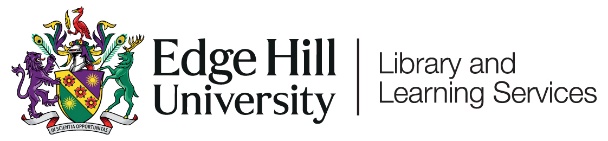 
Course and Organisation Roles in Blackboard
A Brief OverviewIntroductionDifferent users in Blackboard Courses and Organisations are given different roles. These roles controls what permissions the users have within Blackboard.For example:A module leader is given the ‘Programme or Module Leader’ role and can do anything within a course. Staff working on a module area when they are not a module leader might be given ‘Programme or Module Tutor a’ role, which has some limits to what they can change in a course.Students are automatically given the ‘Student’ role which gives fewer permissions for adding and creating content. It is usual practice for administrators to give the Programme or Module Leader access and Programme or Module Leader to give subsequent levels of accessBrief overview:Programme or Module LeaderCan copy a course or organisationCan provision course with PanoptoCan create and manage Panopto videosProgramme or Module Tutor aHas most of the permissions of a Programme or Module LeaderCan upload and manage filesCan edit the course menuCan create, edit and delete contentCan create, edit and delete using toolsCan access Grade Centre for markingCan create and manage groupsCan create and manage Panopto videosCannot copy a course or organisationCannot provision course with PanoptoProgramme or Module Tutor bLimited permissions compared to a Programme or Module Tutor aLimited access to the Control Panel toolsCan edit the course menuCan create content but can’t deleteCan access Grade Centre for markingCan create and manage groupsCannot upload or manage filesCannot create using tools but can gradeProgramme or Module Tutor cLimited permissions compared to a Programme or Module Tutor bLimited access to the Control Panel toolsCan access Grade Centre for markingCan create content but can’t deleteCan gradeCannot upload or manage filesCannot edit the course menuCannot create and manage groupsAssociate TutorSame as a Programme or Module Tutor cMainly used for markingCannot upload or manage files	Programme or Module AdministratorSame permissions as a Programme or Module LeaderAlso has access to advanced options such as batch enrolmentProgramme or Module Assessor or AuditorSimilar to Programme or Module Tutor cCannot manage assessment settingsMainly used by Programme Leads within a Module or Heads of Department for tracking and monitoring purposes	Technologist Course DesignerSame permissions as Programme or Module AdministratorUsed by Learning Technologists for troubleshooting or content managementExternal ExaminerLimited permissions, similar to Programme or Module Assessor 
or AuditorCan access Grade CentreCannot manage assessment settingsGraduate Teaching Assistant (GTA)Limited permissionsCan upload and manage files	Can create contentCan access Grade CentreCan manage GroupsCannot create toolsCannot delete content or toolsPhD StudentLimited permissions similar to Graduate Teaching AssistantUsed by PhD students when conducting researchStudent MentorLimited permissions similar to studentUsed by mentors when supporting studentsLearning FacilitatorLimited permissions similar to studentUsed by assistants when supporting studentsStudentOnly role for Students within a Programme or Module areaAutomatically given by SIDGuestVery limited permissionsCannot interact with social tools (discussion boards, wikis, blogs)